DELIBERAÇÃO Nº 006/2021 – CEF-CAU/BRA COMISSÃO DE ENSINO E FORMAÇÃO – CEF-CAU/BR, reunida ordinariamente por meio de videoconferência, no dia 8 de abril de 2021, no uso das competências que lhe conferem o art. 99 do Regimento Interno do CAU/BR, após análise do assunto em epígrafe, eConsiderando a Resolução CAU/BR nº 26, de 6 de junho de 2012, e alterações posteriores, que dispõem sobre o registro de arquitetos e urbanistas, brasileiros ou estrangeiros portadores de visto permanente, diplomados por instituições de ensino estrangeiras, nos Conselhos de Arquitetura e Urbanismo dos Estados e do Distrito Federal (CAU/UF), e dá outras providências;Considerando as Deliberações CEF-CAU/BR nº 010/2015, 066/2015, 048/2016, 067/2016, 138/2016, 028/2017, 036/2017, 088/2017, 110/2017 e 149/2017, que estabelecem os procedimentos e registram as orientações da Comissão para atendimento aos normativos vigentes que tratam de registro de diplomados no exterior; Considerando que a partir do dia 14 de agosto de 2016 entrou em vigor para o Brasil a Convenção de Apostila de Haia, que elimina a exigência de legalização de documentos públicos estrangeiros, simplificando o trâmite internacional de documentos públicos entre o Brasil e os 111 países signatários - incluindo a Colômbia e o Peru - e suprimindo a legalização de documentos no Consulado;Considerando que desde 14 de agosto de 2016, para que produzam efeitos jurídicos no Brasil, documentos emitidos por autoridades peruanas deverão contar com a “Apostila” emitida pelo Ministério das Relações Exteriores peruano e que, documentos anteriores a esta data deverão contar com a etiqueta de legalização aposta pelo Ministério das Relações Exteriores peruano;Considerando que desde 14 de agosto de 2016, para que produzam efeitos jurídicos no Brasil, documentos emitidos por autoridades colombiano deverão contar com a “Apostila” emitida pelo Ministério das Relações Exteriores colombiano e que, documentos anteriores a esta data deverão contar com a etiqueta de legalização aposta pelo Ministério das Relações Exteriores colombiano; eConsiderando o requerimento de registro recebido pela CEF-CAU/BR e a conferência da documentação realizada pela assessoria da Comissão, conforme tabelas anexas a esta deliberação.DELIBERA:1 – Deferir o requerimento de registro profissional definitivo dos interessados abaixo listados, nos termos da Resolução CAU/BR nº 26/2012, e alterações posteriores:2 - Encaminhar esta deliberação para verificação e tomada das seguintes providências, observado e cumprido o fluxo e prazos a seguir:3 – Solicitar a observação dos temas contidos nesta deliberação pelos demais setores e órgãos colegiados que possuem convergência com o assunto.Brasília, 08 de abril de 2021.Considerando a Deliberação Plenária DPOBR Nº 0100-01/2020, que trata sobre a realização de reuniões virtuais, e a necessidade de ações cautelosas em defesa da saúde dos membros do Plenário, convidados e colaboradores do Conselho, atesto a veracidade e a autenticidade das informações prestadas.VALTER LUIS CALDANA JUNIORCoordenador da CEF-CAU/BR103ª REUNIÃO ORDINÁRIA DA CEF-CAU/BRVideoconferênciaFolha de VotaçãoPROCESSOProtocolos SICCAU nº 1203184/2020 e 1203175/2020 – Tânia AlegriaProtocolo SICCAU nº 1215779/2020 – João RodriguezProtocolo SICCAU nº 1215742/2020 1215725/2020 – Isabella PortoProtocolo SICCAU nº 1006324/2019 – Diego PortasProtocolo SICCAU nº 1045654/2020 – Magno PereiraProtocolo SICCAU nº 1231768/2021 – Filipe LimaProtocolo SICCAU nº 1051980/2021 – Maria AydosProtocolo SICCAU nº 1195478/2021 – Mariel BortolasINTERESSADOTânia Vanessa Ferreira Marques Fonseca Alegria; João Manuel Alegria Rodrigues; Isabella Pinto Moreira de Mello Porto; Diego Anibal Portas; Magno Scavone Fernandes Pereira; Filipe Saenz de Zumaran Parente de Lima; Maria Ana Ferre Aydos; Mariel BortolasASSUNTORegistros de diplomados no exteriorInteressado(a)Tipo de RegistroPais de OrigemIES de OrigemIES RevalidadoraData de expiração do RNMTânia Vanessa Ferreira Marques Fonseca AlegriaDefinitivoPortugalUniversidade LusíadaUniversidade de São Paulo11/04/2026João Manuel Alegria RodriguesDefinitivoPortugalUniversidade LusíadaUniversidade de São Paulo27/03/2026Isabella Pinto Moreira de Mello PortoDefinitivoItáliaUniversitá Degli Studi di CarmerinoUniversidade de São PauloBrasileiraDiego Anibal PortasDefinitivoArgentinaUniversidad de Buenos AiresUniversidade Federal do Rio de Janeiro22/12/2023Magno Scavone Fernandes PereiraDefinitivoPortugalEscola Superior Artística do PortoUniversidade Federal do Rio de JaneiroBrasileiroFilipe Sáenz de Zumarán Parente de LimaDefinitivoPortugalUniversidade Lusíada de LisboaUniversidade do Estado de Santa CatarinaBrasileiroMaria Ana Ferre AydosDefinitivoArgentinaUniversidad Nacional de TucumánUniversidade Federal do Rio Grande do Sul21/10/2022Mariel BortolasDefinitivoBolíviaUniversidad de Aquino BoliviaUniversidade Federal de Mato Grosso do SulBrasileiraSETORDEMANDAPRAZO1SGMEncaminhar os autos à Presidência 5 dias2GabineteEncaminhar os autos aos CAU/UF para efetivação dos registros 10 diasUFFunçãoNomeVotaçãoVotaçãoVotaçãoVotaçãoUFFunçãoNomeSimNãoAbstAusênIESCoordenadorValter Luis Caldana JuniorXCECoordenadora-adjuntaCláudia Sales de AlcântaraXACMembroJoselia da Silva AlvesXAPMembroHumberto Mauro Andrade CruzXMAMembroGrete Soares PfluegerXSEMembroRicardo Soares MascarelloXHistórico da votação:103ª REUNIÃO ORDINÁRIA DA CEF-CAU/BRData: 08/04/2021Matéria em votação: Registros de diplomados no exterior Resultado da votação: Sim (6) Não (0) Abstenções (0) Ausências (0) Impedimentos (0) Total de votos (6) Ocorrências: Assessoria Técnica: Daniele Gondek          Condução dos trabalhos (coordenador): Valter CaldanaTânia Vanessa Ferreira Marques Fonseca AlegriaTânia Vanessa Ferreira Marques Fonseca Alegria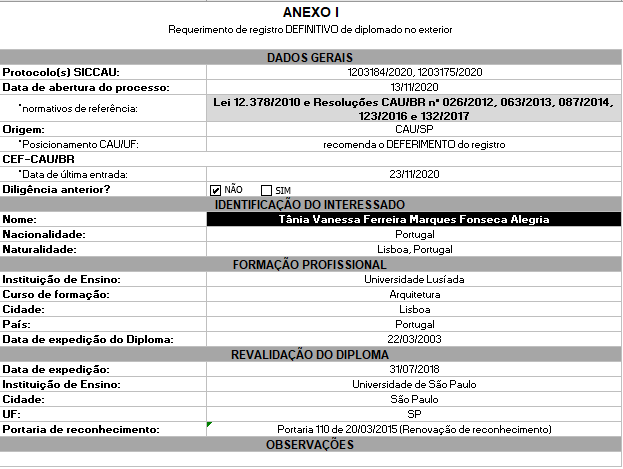 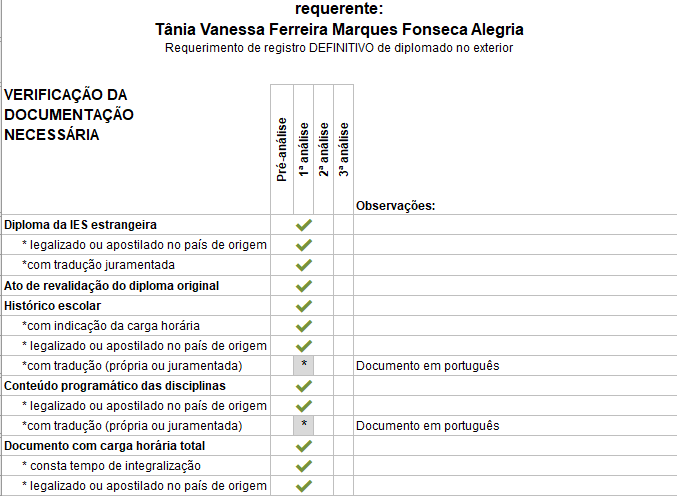 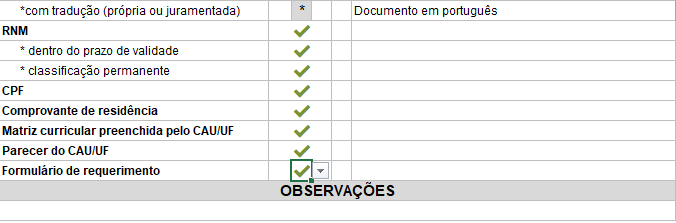 João Manuel Alegria RodriguesJoão Manuel Alegria Rodrigues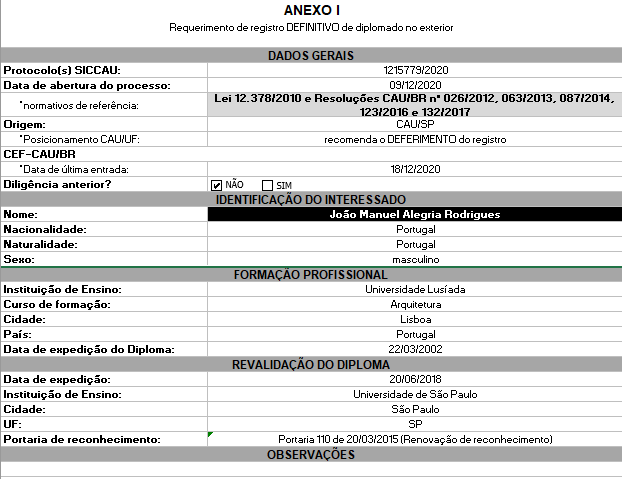 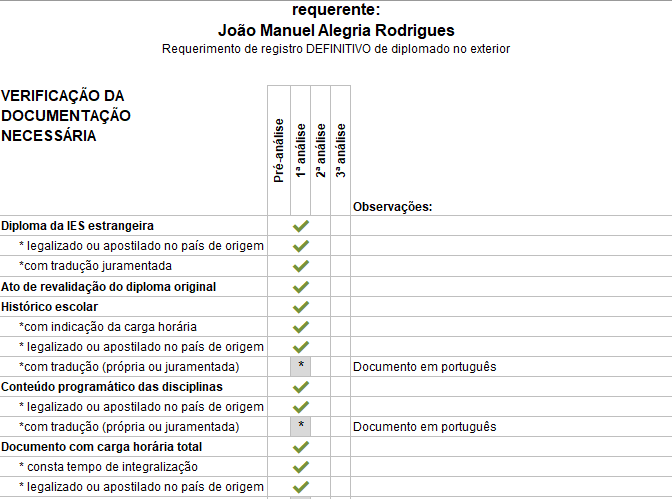 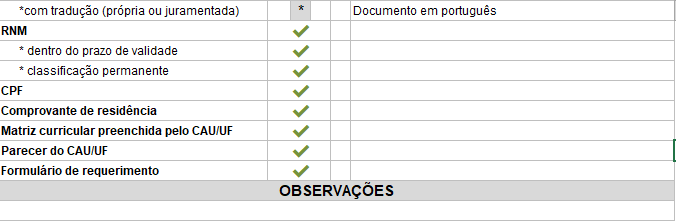 Isabella Pinto Moreira de Mello PortoIsabella Pinto Moreira de Mello Porto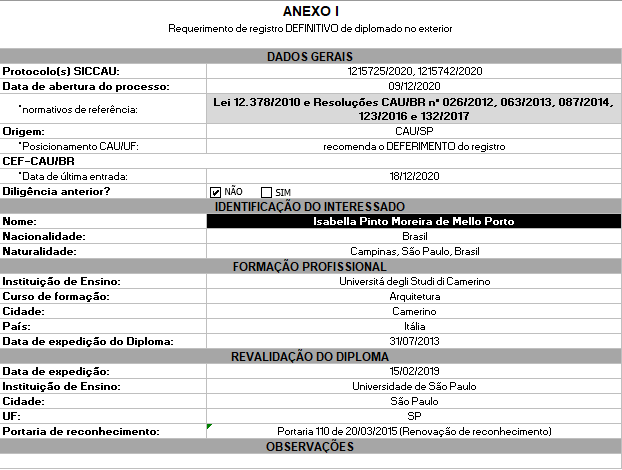 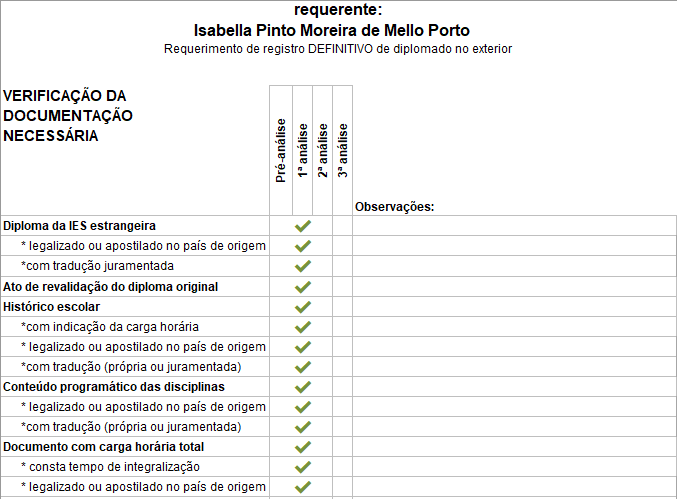 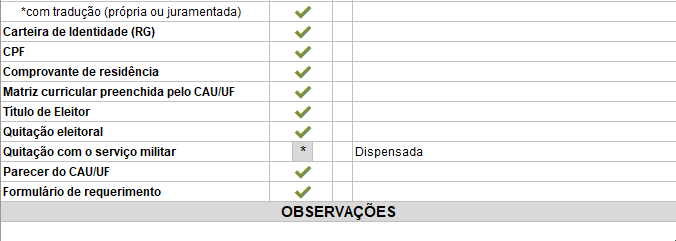 Diego Anibal PortasDiego Anibal Portas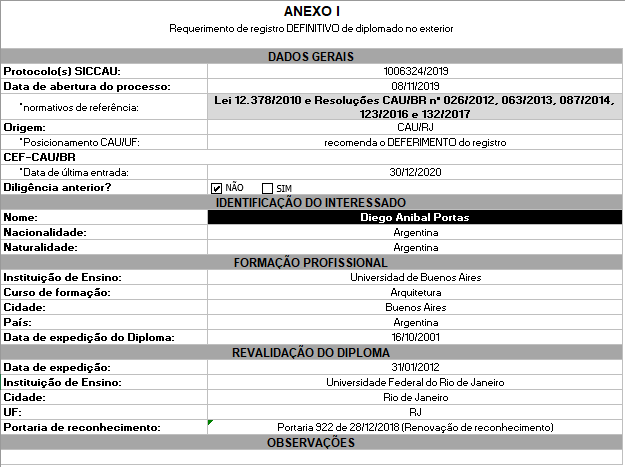 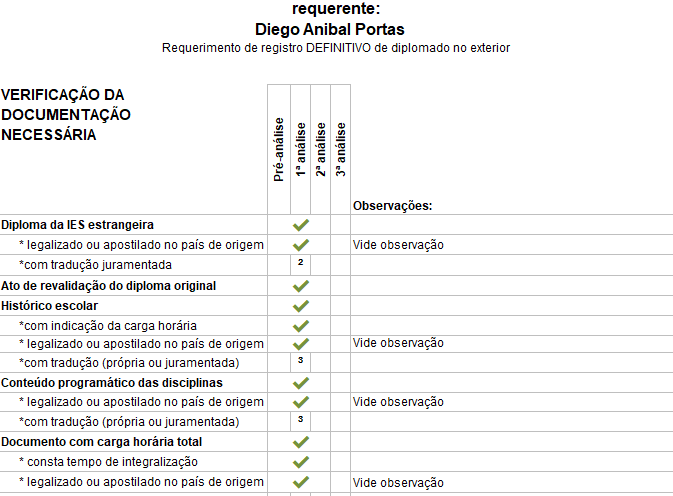 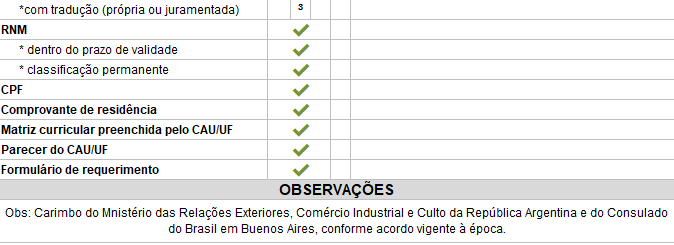 Magno Scavone Fernandes PereiraMagno Scavone Fernandes Pereira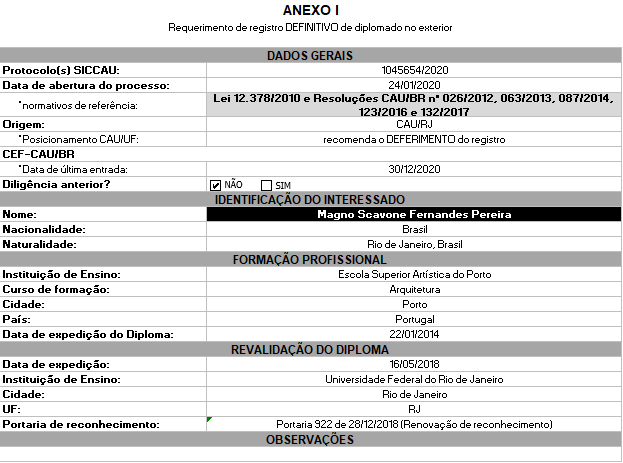 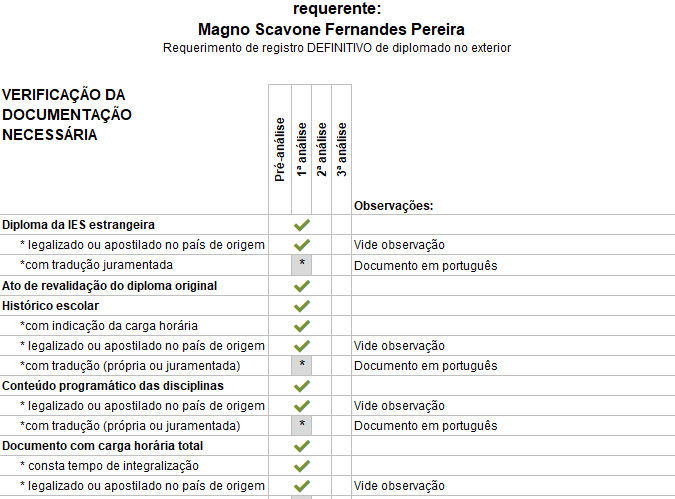 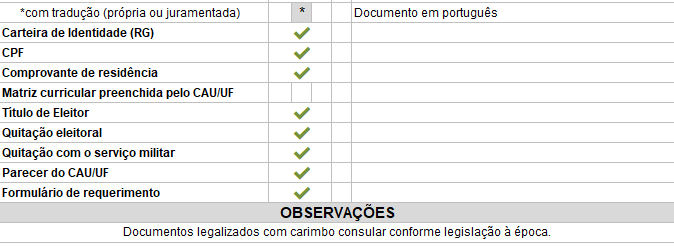 Filipe Sáenz de Zumarán Parente de LimaFilipe Sáenz de Zumarán Parente de Lima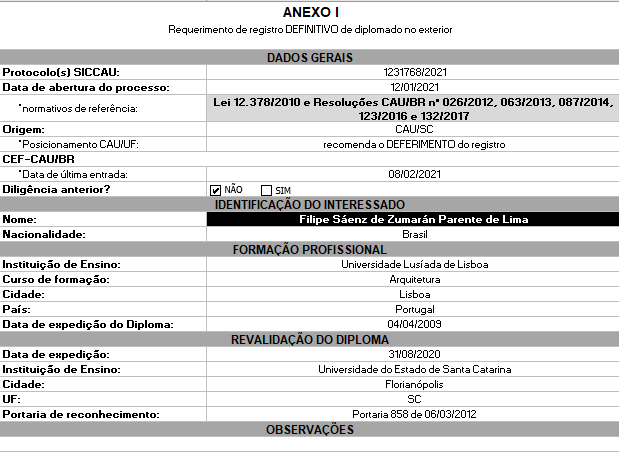 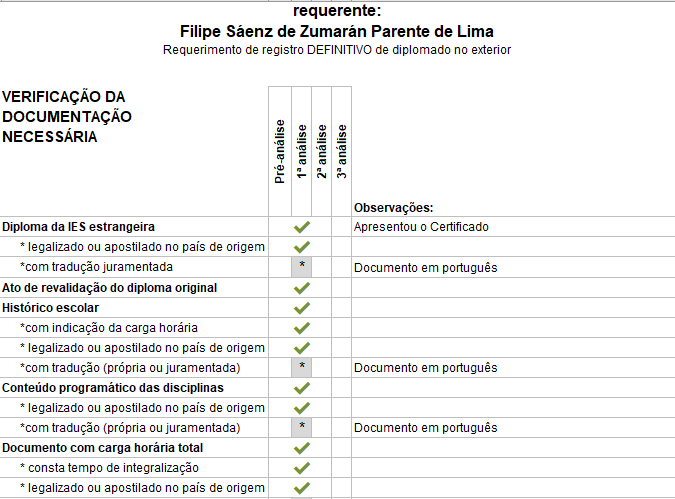 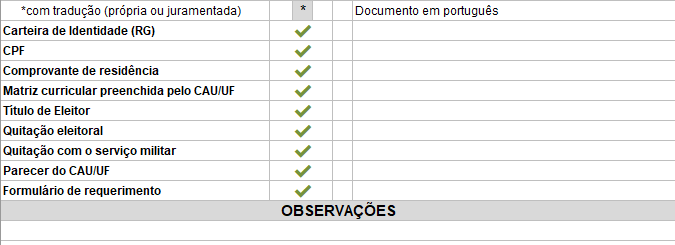 Maria Ana Ferre AydosMaria Ana Ferre Aydos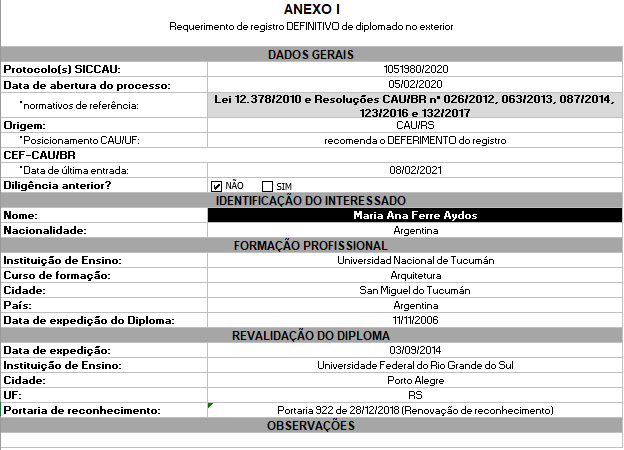 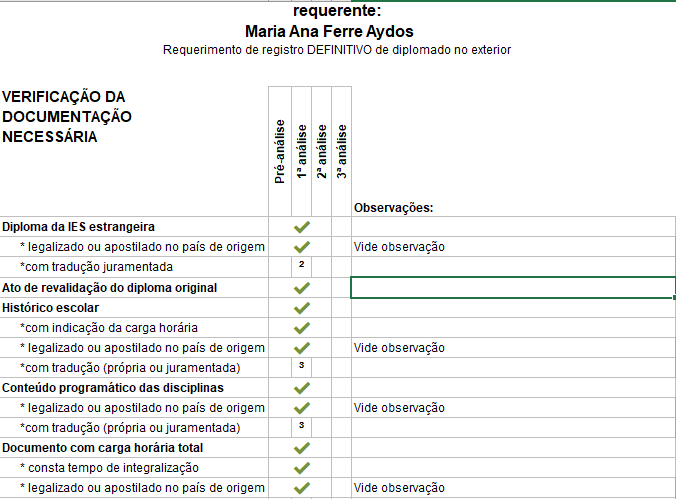 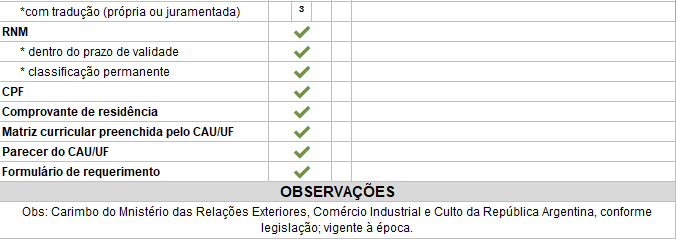 Mariel BortolasMariel Bortolas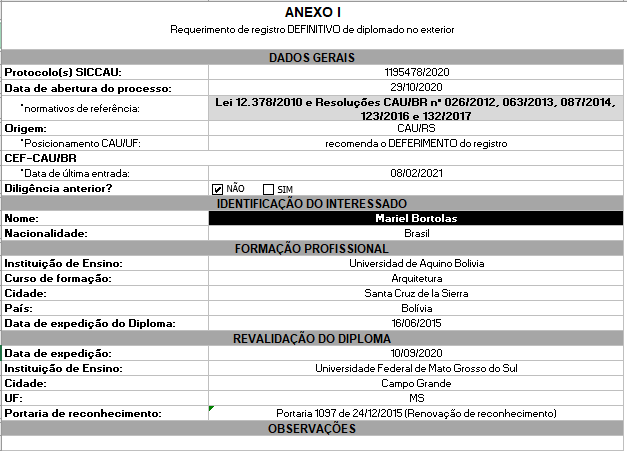 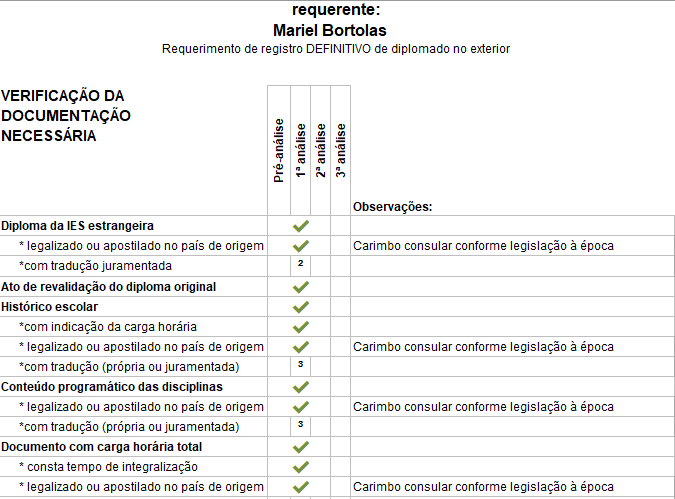 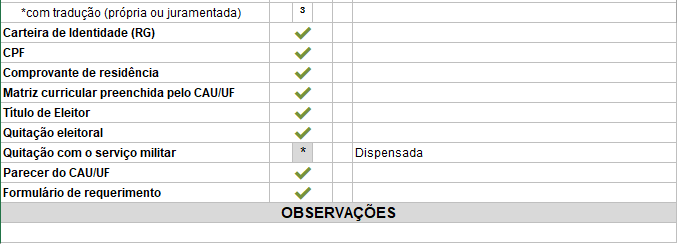 